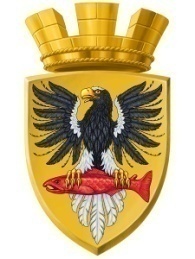                           Р О С С И Й С К А Я   Ф Е Д Е Р А Ц И ЯКАМЧАТСКИЙ КРАЙП О С Т А Н О В Л Е Н И ЕАДМИНИСТРАЦИИ ЕЛИЗОВСКОГО ГОРОДСКОГО ПОСЕЛЕНИЯот       30.  11.  2017					№ 1223  -п             г. ЕлизовоВо исполнение требований Градостроительного и Земельного кодексов  Российской Федерации, ст.14 Федерального закона от 06.10.2003 № 131-ФЗ «Об общих принципах организации местного самоуправления в Российской Федерации», согласно Уставу Елизовского городского поселения, Положению о градостроительной деятельности в Елизовском городском поселении, утвержденному  решением Собрания депутатов Елизовского городского поселения от 14.06.2007  № 222, Положению о планировке территории Елизовского городского поселения, утвержденному решением Собрания депутатов Елизовского городского поселения от 14.06.2007 № 223,в соответствии с Порядком подготовки, согласования и утверждения документации по планировке территории Елизовского городского поселения, разработка котрой осуществляется по заявлениям физических и юридических лиц, утвержденным постановлением администрации Елизовского городского поселения от 31.07.2017 № 762-п,  на основании заявления ООО «Дорстройпроект»ПОСТАНОВЛЯЮ:Приступить к подготовке документации  проекта планировки и межевания  территории для размещения линейного объекта – сети газоснабжения для коттеджной застройки  в районе ул. Кедровая  –ул. Старикова Елизовского городского поселения. Установить, что предложения физических и юридических лиц о порядке, содержании и сроках подготовки документации по проекту планировки и межевания  территории, указанной в п.1 настоящего постановления, принимаются Управлением архитектуры и градостроительства администрации Елизовского городского поселения в течение месяца со дня опубликования  настоящего постановления по адресу: г. Елизово, ул. В. Кручины, 20, каб. 23, тел. 73016.Управлению архитектуры и градостроительства администрации Елизовского городского поселения  приостановить образование и предоставление земельных участков на период разработки и утверждения документации по планировке и межеванию территории, указанной в  п.1 настоящего постановления. Управлению делами администрации Елизовского городского поселения опубликовать (обнародовать) настоящее постановление в средствах массовой информации и разместить в информационно - телекоммуникационной сети «Интернет» на официальном сайте  администрации Елизовского городского поселения.Контроль за реализацией настоящего постановления возложить на руководителя Управления архитектуры и градостроительства  администрации  Елизовского городского поселения.	6. Постановление  вступает в силу со дня его опубликования (обнародования). Глава администрации Елизовского городского поселения                                                Д.Б. ЩипицынО подготовке документации  проекта планировки  и межевания территории для размещения линейного объекта – сети газоснабжения для коттеджной застройки  в районе  ул. Кедровая – ул. Старикова Елизовского городского поселения